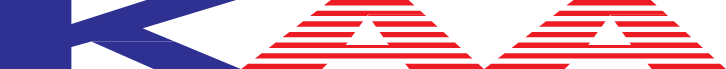                               KOREAN AMERICAN ASSOCIATION SEAL BEACH LEISURE WORLD                                                                                    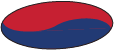                                                                               (www.lwsb.com/kaa)제70호    LWSB한인회소식(LWSB Korean-American Association News)                      2022.5.1. 1.   SB 사랑교회 담임목사 이.취임 안내      소교민 목사님이 은퇴하시고 후임목사(담임목사) 로 현 KAPC 개혁장로회 대학 및 신학      대학원 총장이신 이정현 목사님 이.취임 예배를 2022년 5월 1일 (주일) 오후 2시30분      CH3  Lobby에서 드림니다.  문의전화 310 749-0577  2.   지역사회를 위한 박람회 개최      정확한 관련 부처를 찾는 일이 막막하고 혼란스러운 일이 있지요?      이런 불편을 해소 해 드리기 위하여  각 부처의 관계자들과 함께 지역 사회 자원박람회를       가든그로브 O.C. 한인회관에서 개최합니다.      연방정부의 도움이 필요하신분께서는 오는 5일 목요일 오전 10시부터12시까지       국세청, 연방이민국, 메디케어, 메디칼, 재향군인회 및 중소기업청과 관련하여 문의       사항이 있을때,  연방 하원의원 미셀 박 (Michelle Steel)의 보좌관 허상길      (전화 213 272-7427 또는       e: francis,hur@mail.house.gov)에게  참가 예약을 하시기 바랍니다 3.  오는 5월 7일 (토) CH4  1pm에 김규삼 목사님이 지휘하시는 LW       Orchestra연주회에 관심 있는 음악인들의 많은 참여를 안내 합니다4.   COVID-19,  4차 주사       LW Health Center 와 Rite 약국 그리고 거래하시는 약국에서 제4차       주사를 맞으시고 건강에 유의하세요       필요한 서류:  (1) 1-3차 주사맞은 기록서류  (2) 보험증                           (3) 신분증 (운전 면허증/상응하는 신분증)5.  6월 중간선거 (우편투표 시작) 참여 및 유권자 등록 촉구     (1) 2022중간선거 우편투표 가 시작 되는데 받은 투표 용지에 투표를         하셔서 우편함에 넣으면 됩니다.    (2) 이사 와서 아직 유권자 등록을 하지 않으신분은 유권자 등록 용지가          준비 되여 있으니 필요한 분 연락 주세요   714 982 7793     (3) 우리 한인들의 꿈나무  2세인  Jessica Cha 변호사가  O. County          Superior Court Judge 에 출마  했으니 투표로  후원 하여 주세요 6,  사랑붕사팀 소식     5월 13일 금요일 CH2에서 85세 이상의 한인 노인들에게 식사를  대접 하는    잔치입니다.  초청을  받지 못하신 분께서는  사랑봉사팀 팀장 Sue Kim    (562 230-3853) 에게 문의 하세요  7. 625참전 용사 감사 만찬     오는 6월 9일 목요일 한인회 분기회 날에는  LW 안에 생존하신  625 한.미      참전 용사들 에게 오늘의 조국 대한민국의 존재 및 발전을 감사하며  만찬도시락     으로 SBLW 한인회에서 대접합니다       8. 한인회 상담실 매주 목요일 오후 1시-4시CH3 Rm8     아래의 한인회 임원들과 예약 후 전문인과 상담 할수 있습니다.     첫째주 목요일 – 의료상담(오연두박사):예약  유니스백 818 426-1511      두째주 목요일 – 보험상담(Cleve Care 보험):예약  주정세  310 775-5849      세째주 목요일 – 피검사 해설(김재석  병리사): 예약 황경909 285-7346     네째주 목요일 – 스마트폰 강의(최윤환 선생):예약 김희연714 383-3885/3886 9. 시니어건강생활 가이드북 정회원 한가정에 한부씩    Senior Resource Guide 2021-2022: 소망소사이어티 발간  비매품 이 책은      정회원(2016년 이래 회비내신분)들에게만 배부 되며  아직 받지 못 하신  정회원    은 회장 유원식 집(M14 27-B)에서, 또는 위의 상담실에서도 받으실수 있습니다.10. 새로 이사 들어 오신 한인들 2022-23년판 한인전화부에 등재 기회    지난 3년 사이(COVID -19 동안)  많은 한인가정이 입주 하셨는데 모든 모임의     중단으로  자료 수집 및 정보 교환의 길이 막혔고  정지된 상태 였습니다.    2022-23년 한인 전화번호부에 필요한 자료는 한/영 성명과 전화번호 그리고     주소와 Aprt# Mutual#, E-mail 등등 입니다.     위의 내용을  기재하여 보내실곳: wonsik Ryu 1850 Sunningdale Rd 27-B Seal Beach, CA    90740   e-mail : wonsikryu103@gmail.com11.  한국식품점 시장보기 :    Garden Grove 아리랑 마겟 지역 시장 보기는 매주 목요일 10:30 야외 극장 주차장 에서 Pickup    하고 시장 또는 볼일  보고 오후 1:30분 G. Grove 출발 오후 2시에  돌아 오고  있습니다  12. 시니어들을 위한 무료 식품 및 생필품  안내   (1)  매주 화요일 오전 11시부터 12시까지Seal Beach North Community Center(가는 길: 405 I         넘어 Lampson 지나 St Cloud 에서 LT North로 가다가 FM Bank 다음 건물)에서 Program         신청서를 내시면 냉동된 Lunch set 6일분을 줍니다.(2)  한미노인회 회원에게(9884 Garden Grove, Garden Grove, CA 92844)  매월 두째주 (화)  9-11am       OC Food bank 후원으로 식품을 배급합니다 . (3)  한인복지쎈타(7212 Orangethorpe Ave, #8 Buena Pk, CA 90621)에서는 매월 첫주 금요일 오후       2:30분에 배급 순번 번호표 주고 4시30분 부터 식품을 배급 하는데 5월 달엔 6일에 배급 합니다     13.  기술 지원 팀 무료 봉사         (1) Internet 지원 :노영석(M14-23-F 213 453-5143 / 562 304-0737)         (2) Smart Phone/ TV : 최윤환(M6 133-F  847 708-4790)14.   Korean Night 행사      8-20-22 토요일 오후 8시  Amphitheater에서  Korean Night 행사를 기획 중      인데  각 Club의 출연 신청(10Team으로 제한) 을 받았습니다.                회장  유 원식                                이사장    조 욱장